Atelier d’écriture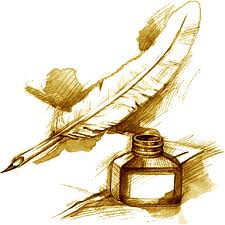 « A la découverte du Nouveau Monde… »Fiche de français n°1TITRE DU LIVRE :TITRE DU CHAPITRE I :Paragraphe 1 : l’incipit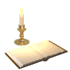 Informations : on doit y trouver le cadre spatio-temporel et la présentation du personnage en insistant sur son milieu d’origine, son caractère et ses motivations. Pour cela, aide-toi de la fiche personnage et des informations que tu as récoltées sur le cadre.Contraintes d’écriture : imparfait et passé composé (ce seront les temps de base de tout le récit), une figure d’analogie (comparaison ou métaphore), un vocabulaire varié pour le portrait moral.Paragraphe 2 : l’arrivée sur le navire.Informations : nom du navire, description, présentation du commandant et de l’équipage.Contraintes d’écriture : phrases exclamatives, hyperboles qui traduisent la forte impression que ce premier contact fait sur le jeune homme. Vocabulaire précis dans la description du bateau.Paragraphe 3 : le voyageInformations : les principales étapes doivent être nommées et datées mais attention aux anachronismes, un jeune homme à l’époque ne pouvait en savoir autant que toi, n’oublie pas de te mettre à sa place, il affronte l’inconnu et sa vision du monde est influencée par de nombreuses croyances. Tu relateras ses impressions jusqu’au moment où il décide de débarquer à San Salvador ou Hispaniola, tu expliqueras pourquoi.Contraintes d’écriture : utilisation de la première personne du pluriel, tu rapportes les impressions de l’équipage. Tu peux utiliser le présent d’énonciation à certains moments pour expliquer ce que tu as appris depuis mais ne savais pas alors. Des figures de construction (répétition ou énumération) doivent permettre de traduire la lenteur du voyage, l’inquiétude et l’énervement qui gagnent l’équipage.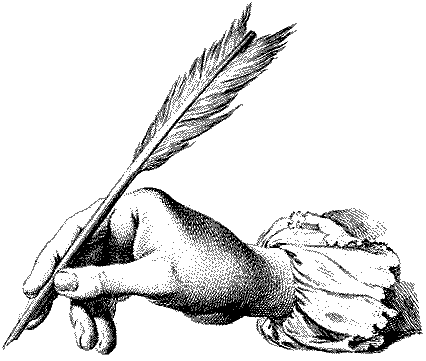 